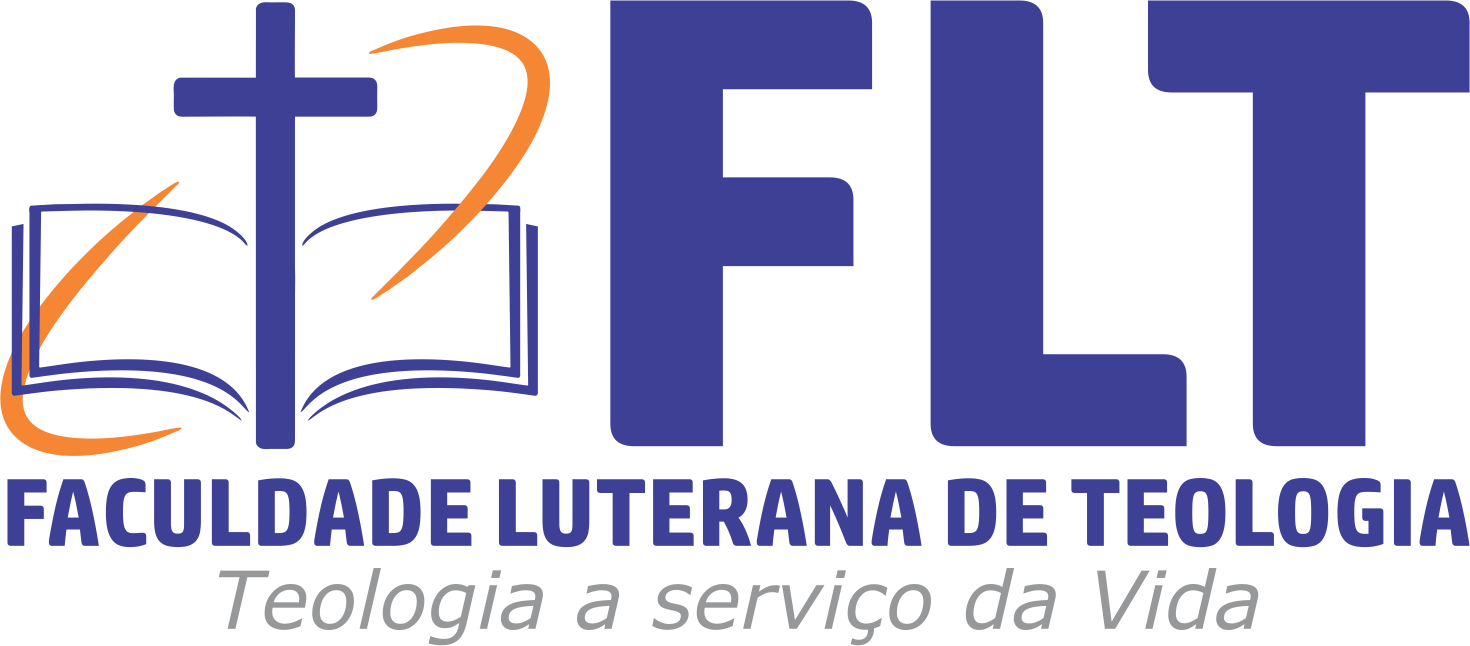 CBB – CURSO BÍBLICOTermo de ConsentimentoEu,/nós abaixo identificado/as, pelo presente Termo, e visando cumprir o disposto na Lei 13.709/2018 (Lei Geral de Proteção de Dados Pessoais), AUTORIZO/AMOS que a Faculdade Luterana de Teologia – FLT, colete meus/nossos dados pessoais, a saber: nome, números de identificação, profissão, endereço, escolaridade, ocupação, estado civil, redes sociais, dados relativos à vivência em comunidade e espiritualidade, informações sobre habilidades, hobbies, talentos e interesses, dados biográficos e relativos às intenções de cursar o CBB, dados relativos à saúde, bem como imagens de documentos como da carteira de identidade ou outro documento de identificação e comprovante de endereço.Finalidade: Os dados que estou/estamos autorizando a FLT utilizar tem a finalidade de viabilizar o processo de inscrição de .................................................................................... (nome do/a candidato/a) ao CBB – Curso Bíblico Vida e Missão.Necessidade: A FLT necessita reunir diversas informações que viabilizem a realização de entrevista e do processo de inscrição no CBB, bem como o processo de acompanhamento pessoal, acadêmico e pastoral por parte de docentes e da capelania da FLT ao longo do curso.Prazo de manutenção dos dados: os dados colatados serão mantidos na FLT durante o período letivo. Após o referido prazo, serão destruídos ou eliminados.Adequação: Os dados pessoais coletados, armazenados, não serão repassados para pessoas terceiras, sem prévia autorização do/ usuário/a, salvo em caso de utilização de dados anonimizados (sem identificação da pessoa, para fins estatísticos, por exemplo).Transparência: A FLT faculta aos candidatos, e a terceiros, a qualquer momento, a informação dos dados que possua armazenados.Segurança: A FLT compromete-se em proteger os dados coletados e armazenados com o objetivo de evitar a publicação indevida ou a distribuição das informações recebidas e confiadas pelo candidato/a e seus familiares. Da mesma forma, compromete-se a comunicar a Agencia Nacional de Proteção dos Dados de eventuais transferências indevidas das informações coletadas.Controlador: a FLT será a controladora dos dados, facultando a operacionalização (acesso, coleta, processamento, avaliação, modificação, comunicação, transferência, difusão ou extração e tratamento) destes por seus funcionários.Encarregado: a pessoa responsável pela proteção dos dados é aquela indicada pelo Controlador.Armazenamento: os dados coletados serão armazenados em dispositivos de informática da FLT, facultando-se eventualmente a utilização de armazenamento de servidores em nuvem, de forma que eventualmente os dados coletados sejam armazenados em servidores estrangeiros. Exclusão: o/a interessado/a poderá requerer a exclusão de seus dados, contudo, cabe ressalva que a FLT necessitará utilizá-los ao longo do período em que o/a candidato/a estiver cursando o CBB............................................................................, ............. de ............................. de 202...[Local]                                                      [Data]                                                    __________________________________________    ______________________[Assinatura do/a Candidato/a]                                      [CPF]     __________________________________________    ______________________[Assinatura Pai ou responsável do/a Candidato/a]                                      [CPF]      __________________________________________    ______________________[Assinatura Mãe ou responsável do/a Candidato/a]                                      [CPF]                        